363120,  ст. Архонская, ул. Ворошилова, 44, 8 (867 39) 3 12 79, e-mail: tchernitzkaja.ds23@yandex.ru                                                                                                                             УТВЕРЖДАЮ                                                                                                                   Заведующая МБ ДОУ                                                                                             «Детский сад №23 ст. Архонская»                                                                                              _______________  Л.В.ЧерницкаяМероприятие, посвященное Дню Победыв средней группе «Гномики»«Пусть не будет войны никогда!»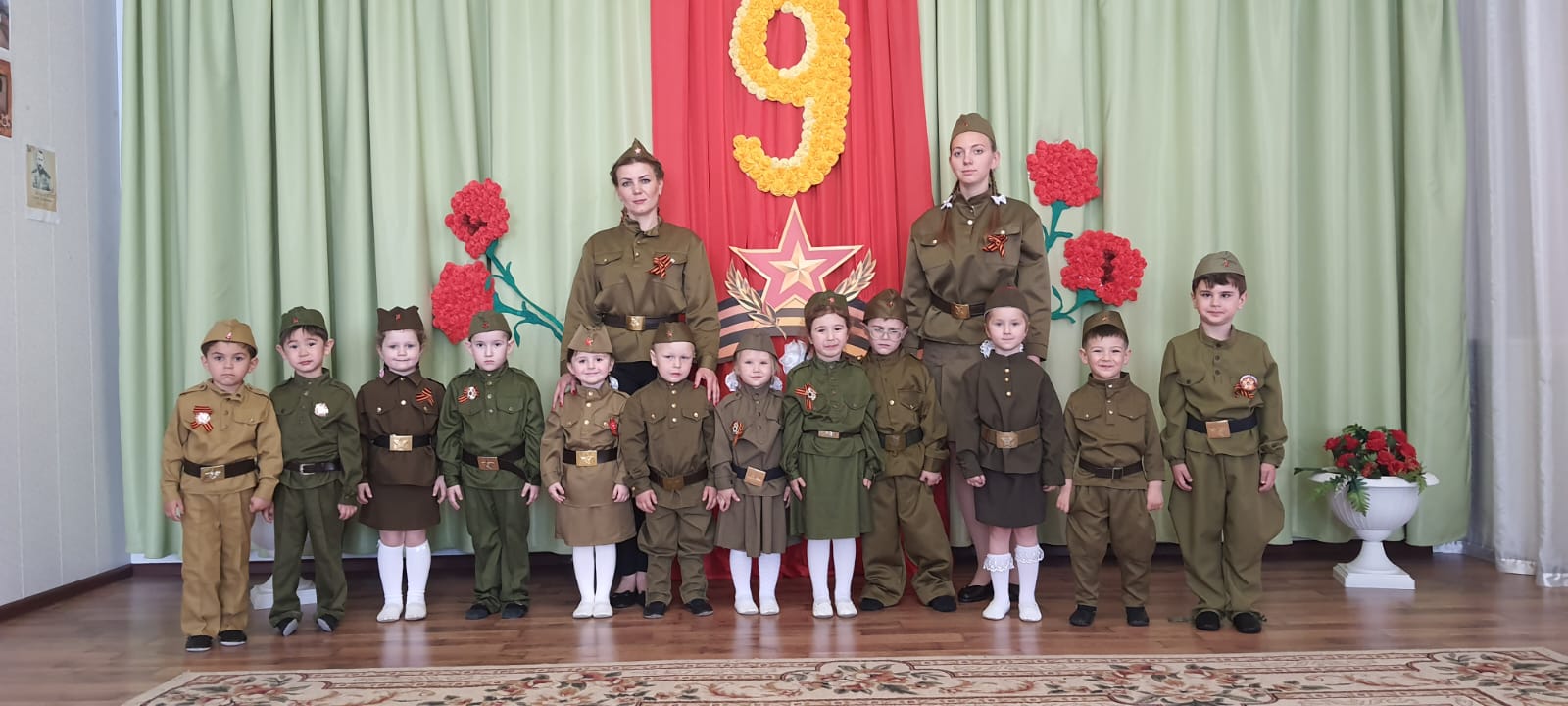                                                                                                       Воспитатели: Суджаева С.А.,                                                                                                                          Дрингалева Ю.В.2023 год.Сценарий мероприятия, посвященный Дню Победы «Пусть не будет войны никогда!»Под песню «День Победы», муз. Д. Тухманова дети входят в зал, проходят по кругу, становятся полукругом. Ведущий: Сегодня праздник – День Победы!Счастливый праздник – день весны,В цветы все улицы одеты,И песни звонкие слышны.Мы сегодня отмечаемСветлый праздник всей страны.Помнить люди эту датуОбязательно должны! (звучит аудио-голос Левитана о начале войны) Ведущий: Вот такое сообщение прозвучало по радио Дети читают стихи: Ведущий: Чтобы стать настоящим солдатом, нужно быть ловким, сильным и смелым. Поэтому сегодня мы проведём с вами военные соревнования. Эстафета «Заправка топливных баков»На столе установлены бак с топливом, большой бутыль с воронкой, и кружка — свои для каждой команды. Каждый участник команды подбегает к «заправочной станции», кружкой набирает воду из бака и наливает в бутылку при помощи кружки и воронки. Побеждает та команда, чья бутылка наполнится быстрее.(Дети садятся на стульчики) Ведущий: Большая война – это всегда большая кровь и колоссальные жертвы. В 1941–1945 годах врачи, фельдшеры, медсестры и санитары оказывали первую помощь, истекающим кровью раненым бойцам. И на собственных плечах, ползком, под бомбежкой, пулеметным и артиллерийским огнем выносили раненых с поля боя. А вы девочки хотите показать свое умение оказать медицинскую помощь раненым? ответы детей.Игра «Перевяжи раненого солдата»Под звуки музыки, участвуют 2 пары детей: мальчик сидит на стульчике, а девочка стоит рядом. По сигналу девочки бинтуют «рану» - руку мальчику. Побеждает участница, которая быстрее и аккуратнее забинтует «раненого».Ведущий: Молодцы девочки, все справились с заданием.А теперь, я предлагаю проверить, какие вы внимательные, поиграем в игру «Что нам делать, как нам быть?!» Правила игры такие. Вы должны на мои вопросы отвечать так: хлопать, топать, или говорить: «На врага направим пушку и возьмем его на мушку». Готовы?  Тогда, начнем!Игра «Что нам делать, как нам быть?!»Если враг нежданно злойВдруг пошел на нас войнойСтал он с неба нас бомбить…Что нам делать, как нам быть?ДЕТИ: (На врага направим пушку и возьмем его на мушку)Если гуси всей семьейНе пускают нас домойЧто нам делать, как нам быть?Как гусей угомонить? (Топают)Если чьи-то кораблиК вам пришли с другой землиНашу землю захватить…Что нам делать, как нам быть?ДЕТИ: (На врага направим пушку и возьмем его на мушку)Галки черные слетелисьНа горох они уселисьСтали наш горох лущить….Что нам делать, как нам быть? (Топают)Мир на свете нужен всемНе нужна война совсемДружно крикнем мы в эфир:«Мы за дружбу, мы за мир!» (Хлопают). Ведущий: Молодцы ребята, вы очень внимательные солдаты!  Ведущий: Времена затишья были-Не стреляли, не бомбили…И тогда все на привалеТихо песни распевали… Исполняется песня «Бравые солдаты» Ведущий:Пусть не будет войны никогдаПусть спокойно уснут городаПусть сирены пронзительный войНе звучит над моей головой!Ни один не рвется снаряд,Ни один не строчит автомат.Оглашают пусть наши лесаТолько птиц и детей голоса.Пусть спокойно проходят года.Дети (вместе): Пусть не будет войны никогда! Ведущий: А теперь давайте встанем и почтим минутой молчания всех героев, павших за мир и счастье на Земле. Минута молчания. Дети выходят и становятся полукругом, включается фонограмма «Метроном»Ведущий: О них мы память сохраним,Ведь годы подвиг не состарят.Салюты яркие огниСолдат Победы нынче славят! Танец «Синий платочек» Ведущий: Победой кончилась война,Те годы позади.Горят медали, орденаУ многих на груди.Солдаты мая, слава вам на векиБлагодарим, солдаты, васВСЕ ДЕТИ: За жизнь!За детство!За весну!За тишину!За мирный дом!За мир, в котором мы живём!Звучит песня «Пусть всегда будет солнце» Островского,(дети выходят из зала.) 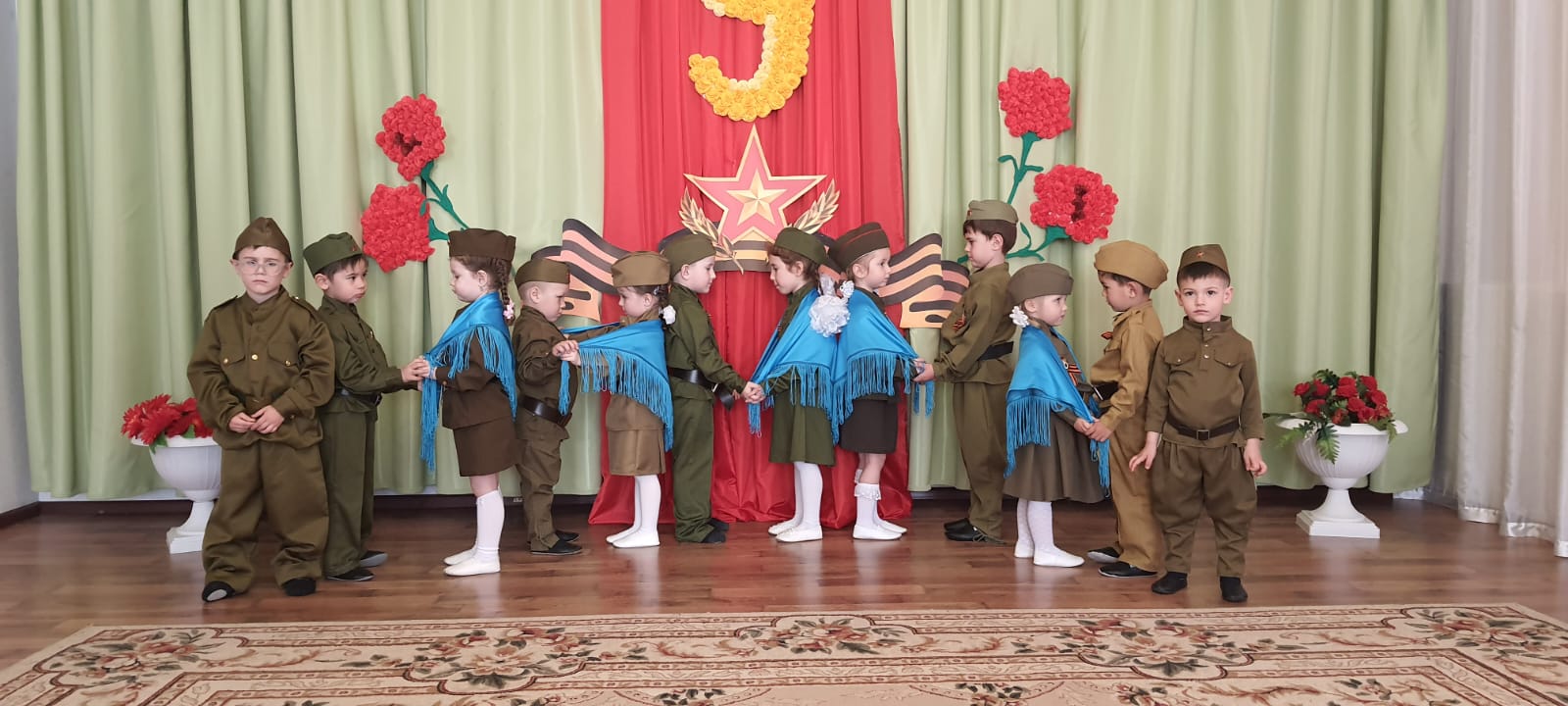 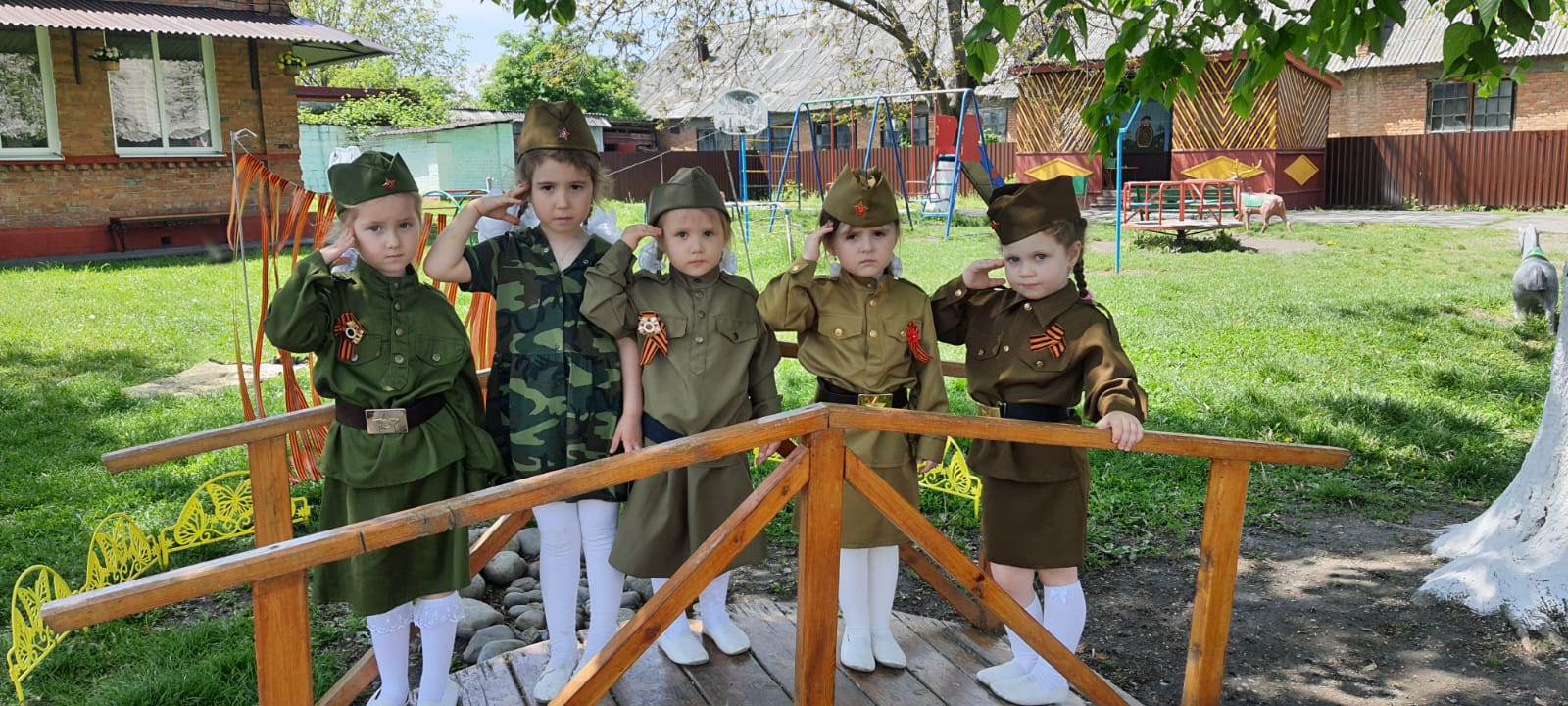 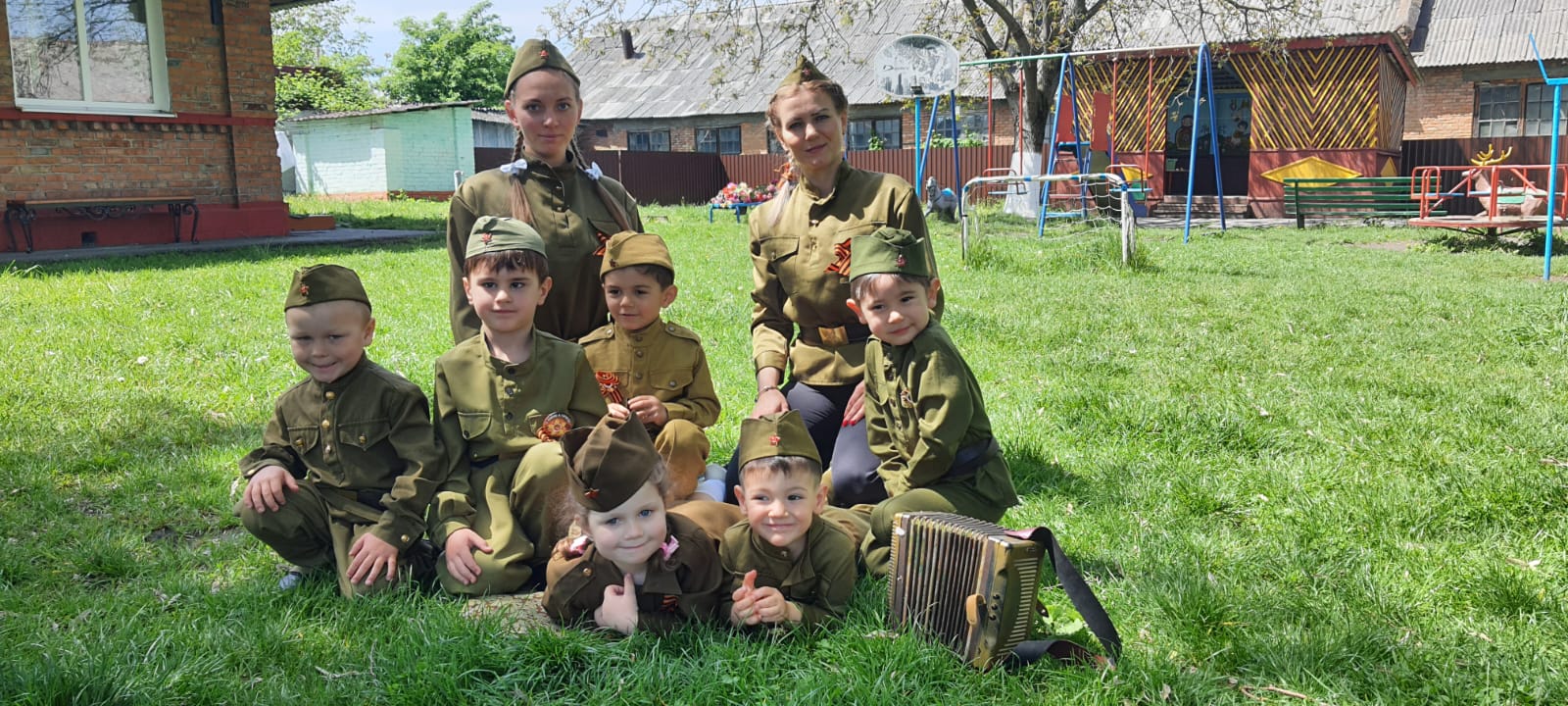 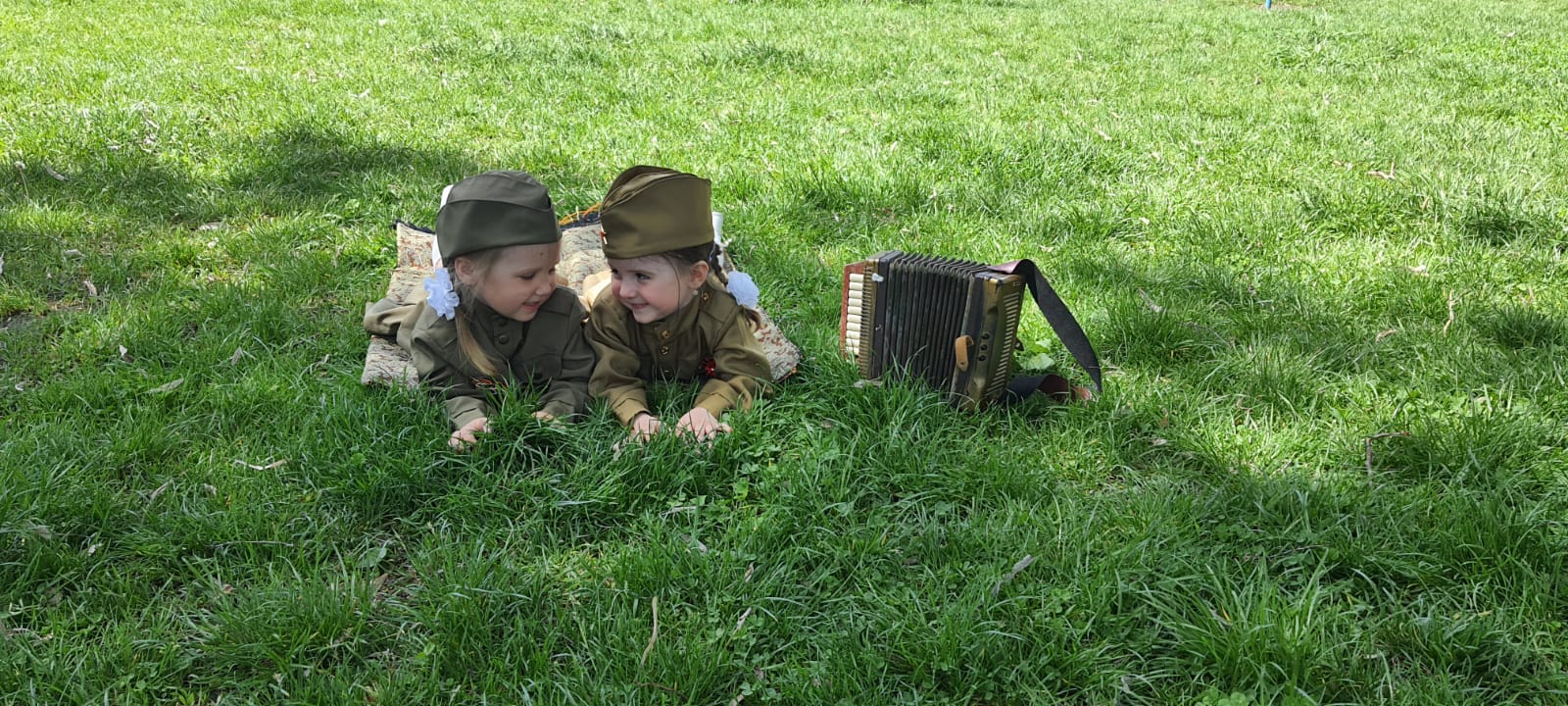 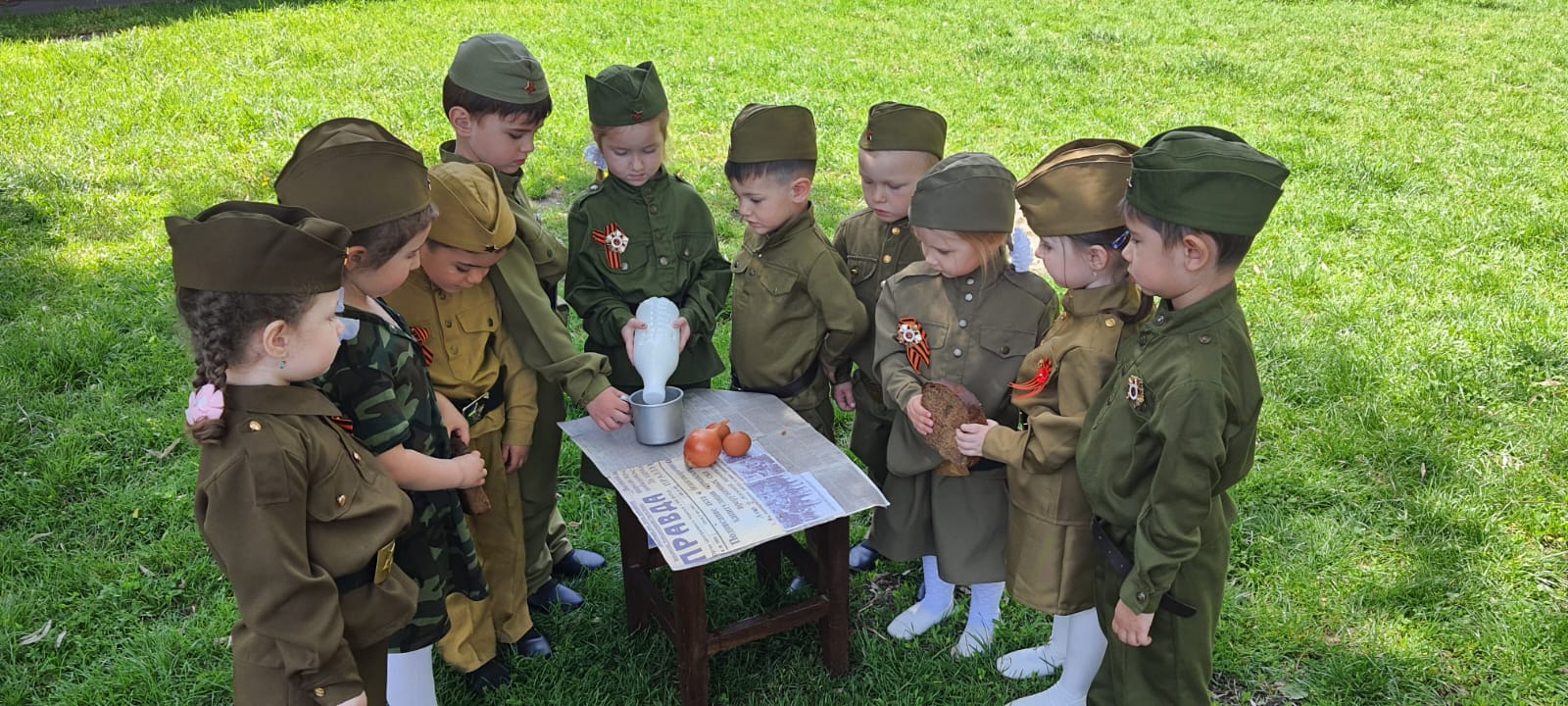 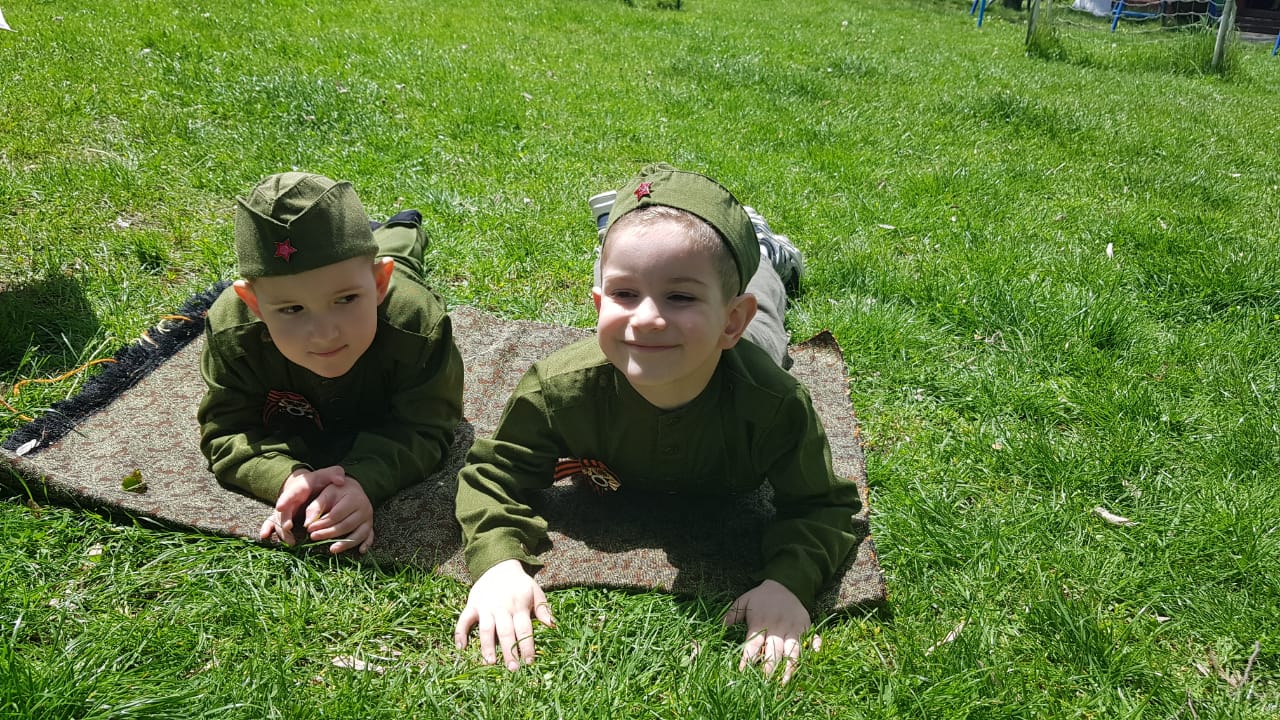 МУНИЦИПАЛЬНОЕ БЮДЖЕТНОЕ ДОШКОЛЬНОЕ ОБРАЗОВАТЕЛЬНОЕ
 УЧРЕЖДЕНИЕ «ДЕТСКИЙ САД №23  СТ. АРХОНСКАЯ»МУНИЦИПАЛЬНОГО ОБРАЗОВАНИЯ - ПРИГОРОДНЫЙ РАЙОНРЕСПУБЛИКИ СЕВЕРНАЯ ОСЕТИЯ – АЛАНИЯ1.Авсаджанов Темболат Я знаю от папы, я знаю от деда:Девятого мая пришла к нам Победа!Победного дня весь народ ожидал,Тот день самым радостным праздником стал!2.Мсоева Эмилия  Принесли отцы и дедыСчастье людям всей земли.Славим в светлый День ПобедыВсех, кто в бой великий шли!3.Рудоманенко ВероникаЕще тогда нас не было на свете,Когда гремел салют из края в край.Солдаты подарили всей планетеВеликий Май, победный Май.4.Хорунженко Кира Я фильм смотрела о войне,И было очень страшно мне.Рвались снаряды, бой гремел,И люди погибали.А рядом дедушка сидел,И на груди медали.За то, что вместе со странойСломил он силу злую.Медали глажу я рукойИ дедушку целую.5.Лазаров Батраз Славный праздник – День Победы,И цветет вокруг весна.Мы живем под мирным небом,Спит спокойно детвора.6.Умриха Мария Сияет солнце в день ПобедыИ пусть не меркнет никогда.В боях жестоких наши дедыСумели победить врага.7.Теблоева Дарина И для тебя, и для меня Он сделал всё, что мог: Себя в бою не пожалел И Родину сберег! 8.Матецкий ВладимирДень Победы наступил, Я желаю людям: Каждый день чтоб добрым был, Пусть войны не будет!